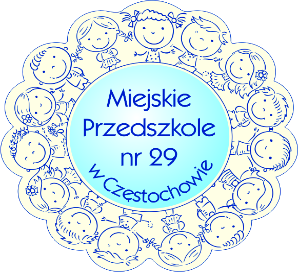 MP29.021.22.2019ZARZĄDZENIE  nr 22/2019Dyrektora Miejskiego Przedszkola nr 29 w Częstochowiez dnia 27 sierpnia 2019 r.w sprawie Regulaminu Zakładowego Funduszu Świadczeń Socjalnych                                                             w Miejskim Przedszkolu nr 29 w Częstochowie      Na podstawie: - Ustawy z dnia 4 marca 1994 r. Dz. U. 1994 Nr 43 poz. 163 o zakładowym funduszu świadczeń socjalnych, t. j. Dz. U. 2019 poz. 1352 z późn. zm.,- Ustawa z 23 maja 1991 r. o związkach zawodowych Dz. U. z 1991 r. Nr 55, poz. 234,                                             t. j. Dz. U. 2019 poz. 263 z późn. zm.zarządzam:§ 1Wprowadzenie Regulaminu Zakładowego Funduszu Świadczeń Socjalnych                                               w Miejskim Przedszkolu nr 29 w Częstochowie.§ 2Traci moc zarządzenie nr  11/2019§ 3Zarządzenie wchodzi w życie z dniem ogłoszenia.(-) Ewa GrygielDyrektorMiejskiego Przedszkola nr 29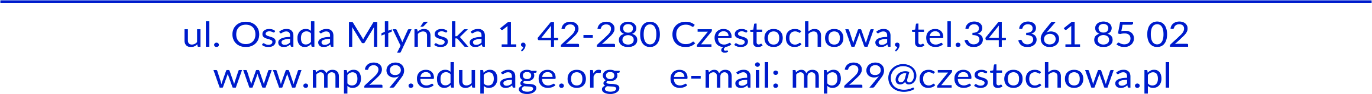 